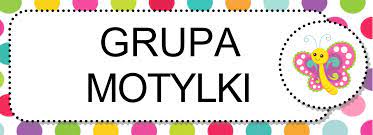 Czego uczymy się w marcu w grupie sześciolatków?Tydzień 1: Kolorowy świat                                                                                                                                  Tydzień 2: Muzyka wokół nasTydzień 3:  Nadchodzi wiosna                                                                                                                                                              Tydzień 4: Wiosenne sprzątanie                                                                                                                                              Tydzień 5: Poznajemy zawody                                                                                                                                                                  Umiejętności dziecka:Uczestniczy w rozmowach na bliskie mu tematy. Poszerza zasób słownictwa.Rozumie znaczenie prostych symboli. Odczytuje informacje, jakie one przekazują.Opowiada proste historyjki obrazkowe, zachowując właściwą kolejność zdarzeń.Rozpoznaje litery (S, s, Z, z, Ł, ł).Kreśli poznane litery po śladzie oraz rysuje wzory litero podobne.Odczytuje krótkie wyrazy utworzone z poznanych liter.Słucha tekstów literackich i uczestniczy w rozmowie na ich temat.Rozpoznaje cyfry (cyfra 7). Posługuje się liczebnikami głównymi i porządkowymi.Określa kierunek na kartce papieru, np.: góra, dół, prawy górny róg, lewy górny róg…Określa kierunek i położenie przedmiotów w przestrzeni.Rozróżnia podstawowe figury geometryczne (koło, kwadrat, trójkąt, prostokąt).Przelicza elementy, dodaje je i odejmuje w sytuacji użytkowej.Stosuje określenia dotyczące następstwa czasu, np. dzisiaj, wczoraj, jutro.Posługuje się nazwami dni tygodnia, nazwami miesięcy i pór roku.Układa przedmioty w grupy, szeregi, układy rytmiczne.Wymienia zwierzęta należące do rodziny kotów (lew, gepard, puma, tygrys).Rozumie, że zwierzęta mają zdolność odczuwania.Podejmuje samodzielną aktywność poznawczą (oglądanie książek, zabawy konstrukcyjne).Wymienia cechy charakterystyczne aktualnej pory roku (wiosny).Wskazuje na pierwsze oznaki wiosny (przylatujące ptaki, pierwsze kwiaty, wyższa temperatura itp.).Wskazuje i nazywa części roślin (kwiat, łodyga, liść, korzeń).Wie, czego rośliny potrzebują do życia.Uczestniczy w zabawach muzycznych i muzyczno-ruchowych.Śpiewa piosenki.Rozumie znaczenie słów: filharmonia, kompozytor, orkiestra.Uczestniczy w zabawach ruchowych i gimnastycznych.Stara się utrzymywać prawidłową postawę ciała.Używa chwytu pisarskiego podczas rysowania i pierwszych prób pisania.Rozumie, że hałas jest szkodliwy dla zdrowia.Dba o porządek w miejscu pracy.Wykonuje prace plastyczne różnymi technikami: maluje, rysuje, wykleja, lepi.Czerpie radość z obserwowania przyrody, dostrzega jej piękno.Rozpoznaje i nazywa niektóre zawody. Potrafi powiedzieć, na czym polega praca osób, które je wykonują.  